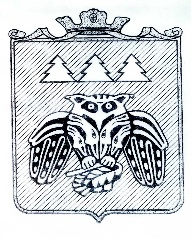 Коми Республикаын «Сыктывдін»муниципальнӧй районса администрациялӧнШУÖМПОСТАНОВЛЕНИЕадминистрации муниципального района«Сыктывдинский» Республики Комиот 31 августа 2021 года                                                                                                    № 8/1069О признании утратившим силу постановления администрации муниципального района «Сыктывдинский» Республики Коми от 4 марта 2021 года             № 3/270 «О порядке выдвижения многодетной семьи на соискание премий Правительства Республики Коми лучшим многодетным семьям в Республике Коми»Руководствуясь статьей 16 Федерального закона от 06.10.2003 № 131-ФЗ «Об общих принципах организации местного самоуправления в Российской Федерации», постановлением Правительства Республики Коми от 26.11.2007 № 277 «О премиях Правительства Республики Коми», администрация муниципального района «Сыктывдинский» Республики Коми       ПОСТАНОВЛЯЕТ:1. Признать утратившим силу постановление администрации муниципального района «Сыктывдинский» Республики Коми от 4 марта 2021 года № 3/270 «О порядке выдвижения многодетной семьи на соискание премий Правительства Республики Коми лучшим многодетным семьям в Республике Коми».2. Контроль за исполнением настоящего  постановления оставляю за собой.3. Настоящее постановление вступает в силу со дня его официального опубликования.Заместитель руководителя администрациимуниципального района «Сыктывдинский»                                                             В.Ю. Носов